OBAVIJEST UZ OGLASŽupanijskog suda u Zadru, poslovni broj: 7. Su-217/2021-5 od 18. svibnja 2021.Administrativni referent-sudski zapisničar, radno mjesto III. vrste, 2 izvršitelj/icaOpis poslova radnog mjesta: obavlja poslove zapisničara po diktatu na raspravama i ročištima, vrši prijepise rukopisa i drugih tekstova, vrši administrativno – tehničku obradu spisa, upisuje prispjela pismena, ulaže dostavnice te potpuno sređeni spis predaje sudskoj pisarnici, vrši otpremu sudskih odluka i poziva za stranke, obavlja i druge poslove po nalogu predsjednika suda i upravitelja sudske pisarnice.Plaća za radno mjesto administrativnog referenta – sudskog zapisničara utvrđuje se kao umnožak koeficijenta složenosti poslova radnog mjesta u članku 9. f) Radna mjesta III. vrste  točka 2 d) Uredbe o nazivima radnih mjesta i koeficijentima složenosti poslova u državnoj službi („Narodne novine“ br. 37/2001, 38/2001, 71/2001, 89/2001, 112/2001, 7/2002- ispravak, 17/2003, 197/2003, 21/2004, 25/2004-ispravak, 66/2005, 92/2005, 131/2005, 140/2005, 81/2006, 11/2007, 47/2007, 109/2007, 58/2008, 32/2009, 140/2009, 21/2010, 38/2010, 77/2010, 113/2010, 22/2011, 142/2011, 31/2012, 49/2012, 60/2012, 65/2012, 78/2012, 82/2012, 100/2012, 124/2012, 140/2012, 16/2013, 25/2013, 52/2013, 96/2013, 126/2013, 2/2014, 94/2014, 140/2014, 151/2014, 76/2015, 100/2015, 71/2018, 15/2019 i 73/2019) koja je objavljena na Internet stranici Narodnih novina (www.nn.hr) u vrijednosti 0,920 i osnovice za izračun, uvećano za 0,5% za svaku navršenu godinu radnog staža.Način testiranja i pravni izvori za pripremu: - pisana provjera poznavanja osnova Sudskog poslovnika ("Narodne novine" broj 37/2014, 49/2014, 8/2015, 35/2015, 123/2015, 45/2016, 29/2017, 33/2017, 34/2017, 57/2017, 101/2018, 119/2018, 81/2019, 128/2019, 39/2020, 47/2020, 138/2020 i 147/2020).- provjera poznavanja, sposobnosti i vještina bitnih za obavljanje poslova radnog mjesta na koje se primaju (prijepis),- razgovor s Komisijom (intervju) za one kandidate koji su zadovoljili na pisanoj provjeri znanja i prijepisu.Svaki dio provjere znanja i vještina potrebnih za obavljanje poslova administrativnog referenta – sudskog zapisničara vrednuje se bodovima od 0 do 10.Smatra se da je kandidat zadovoljio na provjeri znanja ako je za svaki dio provedene pisane provjere dobio najmanje 5 bodova.Kandidati koji su zadovoljili na pisanoj provjeri znanja, te provjeri poznavanja sposobnosti i vještina bitnih za obavljanje radnog mjesta pristupaju razgovoru s Komisijom (intervju). Iznimno ako je na provjeri zadovoljilo više od 20 kandidata, na razgovor s Komisijom (intervju) upućuje se najmanje 10 kandidata koji su postigli najbolje rezultate. Komisija u razgovoru s kandidatima utvrđuje interese, profesionalne ciljeve i motivaciju kandidata za rad u državnoj službi i stečeno radno iskustvo u struci, te rezultate ostvarene u dosadašnjem radu.Rezultati intervjua vrednuju se bodovima od 0 do 10.KOMISIJA ZA PROVEDBU OGLASA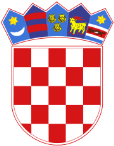 Republika HrvatskaŽupanijski sud u ZadruUred predsjednika sudaZadar, Ulica plemića Borelli 9Poslovni broj: 7. Su-217/2021-7Zadar,18. svibnja 2021.